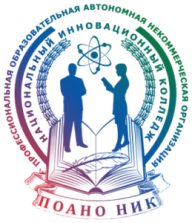                 ПРОФЕССИОНАЛЬНАЯ ОБРАЗОВАТЕЛЬНАЯ АВТОНОМНАЯ НЕКОММЕРЧЕСКАЯ ОРГАНИЗАЦИЯ«НАЦИОНАЛЬНЫЙ ИННОВАЦИОННЫЙ КОЛЛЕДЖ»Положениеоб определении оптимальной учебной, внеучебной нагрузки,режима учебных занятий и продолжительности каникулв ПОАНО «Национальный инновационный колледж»Махачкала 20201. Общие положенияНастоящее Положение устанавливает оптимальную учебную, внеучебную нагрузку, режим учебных занятий и продолжительность каникул для обучающихся в ПОАНО «Национальный инновационный колледж» (далее – Колледж).Положение разработано в соответствии с:Федеральным законом от 29.12.2012 г. № 273-ФЗ «Об образовании в Российской Федерации»;приказом Минобрнауки России от 14.06.2013 г. № 464 «Об утверждении Порядка организации и осуществления образовательной деятельности по образовательным программам среднего профессионального образования»;федеральными государственными образовательными стандартами высшего образования и среднего профессионального образования (далее – ФГОС);уставом ПОАНО «НИК»;локальными нормативными актами колледжа.Оптимальная учебная, внеучебная нагрузкаОптимальное использование в учебном процессе образовательных программ и технологий, расписаний занятий, режимов обучения возможно при отсутствии их неблагоприятного влияния на функциональное состояние и здоровье обучающихся.Трудоемкость образовательной программы в зачетных единицах характеризует объем образовательной программы. Объем образовательной программы, а также годовой объем образовательной программы устанавливается ФГОС. В объем (годовой объем) образовательной программы не включаются факультативные дисциплины (модули).При обучении по индивидуальному учебному плану, в том числе при ускоренном обучении, годовой объем образовательной программы, без учета объема отдельных дисциплин (модулей) и (или) отдельных практик, по которым результаты обучения были зачтены, не может превышать объема, установленного образовательным стандартом.Образовательный процесс в Колледже  организуется по периодам обучения – учебным годам (курсам), каждый учебный год состоит из двух семестров.Учебный год по очной и очно-заочной формам обучения начинается 1 сентября. По заочной форме обучения срок начала учебного года определяется календарным учебным графиком.Трудоемкость основной профессиональной образовательной программы высшего образования (далее – ОПОП) устанавливается ФГОС в зачетных единицах и составляет по очной форме обучения:для программ бакалавриата – 240 з.е.для программ специалитета – 300 з.е.Величина зачетной единицы – 27 астрономических часов или 36 академических часов. Установленная величина зачетной единицы является единой в рамках учебного плана.В объем ОПОП не включаются факультативные дисциплины (модули).Срок получения образования по программе бакалавриата:в очной форме обучения, включая каникулы, предоставляемые после прохождения государственной итоговой аттестации, вне зависимости от применяемых образовательных технологий, составляет 4 года. Объем программы бакалавриата в очной форме обучения, реализуемый за один учебный год, составляет 60 з.е.при обучении по индивидуальному учебному плану вне зависимости от форм обучения составляет не более срока получения образования, установленного для соответствующей формы обучения, а при обучении по индивидуальному плану лиц с ограниченными возможностями здоровья может быть увеличен по их желанию не более чем на 1 год по сравнению со сроком получения образования для соответствующей формы обучения. Объем программы бакалавриата за один учебный год при обучении по индивидуальному плану не может составлять более 75 з.е.Срок получения образования по программе специалитета:в очной форме обучения, включая каникулы, предоставляемые после прохождения государственной итоговой аттестации, вне зависимости от применяемых образовательных технологий, составляет 5 лет. Объем программы специалитета в очной форме обучения, реализуемый за один учебный год, составляет 60 з.е.;при обучении по индивидуальному учебному плану вне зависимости от формы обучения составляет не более срока получения образования, установленного для соответствующей формы обучения, а при обучении по индивидуальному плану лиц с ограниченными возможностями здоровья может быть увеличен по их желанию не более чем на 1 год по сравнению со сроком получения образования для соответствующей формы обучения. Объем программы специалитета за один учебный год при обучении по индивидуальному учебному плану не может составлять более 75 з.е.Срок освоения программы подготовки специалистов среднего звена по очной форме обучения для лиц, обучающихся на базе среднего общего образования базовой подготовки по специальностям по специальностиЭкономика и бухгалтерский учет (по отраслям), 38.02.04 Коммерция (по отраслям) и 40.02.01 Право и организация социального обеспечения составляет 95 недельСрок освоения программ подготовки специалистов среднего звена по очной форме обучения для лиц, обучающихся на базе основного общего образования базовой подготовки, увеличивается на 52 недели. Колледж устанавливает продолжительность академического часа – 45 минут. Продолжительность учебного занятия в форме контактной работы составляет 90 минут (2 академических часа). При этом предусматриваются перерывы между учебными занятиями не менее 10 минут.Учебные занятия по образовательным программам проводятся:в форме контактной работы обучающихся с педагогическими работниками  Колледжа и (или) лицами, привлекаемыми  Колледжем к реализации ОПОП на иных условиях;в форме самостоятельной работы обучающихся;в иных формах, определяемых рабочими программами дисциплин.Контактная работа при проведении учебных занятий по дисциплинам (модулям) включает в себя занятия лекционного типа (лекции и иные учебные занятия, занятия семинарского типа (семинары, практические занятия, практикумы, лабораторные работы, коллоквиумы и иные аналогичные занятия), групповые консультации, индивидуальную работу обучающихся с педагогическими работниками организации и (или) лицами, привлекаемыми организацией к реализации образовательных программ на иных условиях (в том числе индивидуальные консультации).Контактная работа может быть аудиторной, индивидуальной, а также проводиться с использованием электронной информационно-образовательной среды Колледжа. Объем часов контактной работы с обучающимися определяется учебным планом.Объем обязательных аудиторных занятий и практики не должен превышать 36 академических часов в неделю.Максимальный объем учебной нагрузки обучающегося составляет 54 академических часа в неделю, включая все виды аудиторной и внеаудиторной учебной нагрузки.Продолжительность семестров и зачетно-экзаменационных сессий определяются графиком учебного процесса.3. Продолжительность каникулВ учебных планах образовательных программ Колледжа на каждом курсе предусмотрены каникулы. Сроки каникул устанавливаются в соответствии с календарным учебным графиком. Сокращение продолжительности каникул, установленных учебным планом, не допускается.Общая продолжительность каникул в течение учебного года по ОПОП бакалавриата, специалитета составляет:при продолжительности обучения в течение учебного года более 39 недель – не менее 7 недель и не более 10 недель;при продолжительности обучения в течение учебного года не менее 12 недель и не более 39 недель – не менее 3 недель и не более 7 недель;при продолжительности обучения в течение учебного года менее 12 недель – не более 2 недель.При расчете продолжительности обучения и каникул в указанную продолжительность не входят нерабочие праздничные дни. Осуществление образовательной деятельности по ОПОП в нерабочие праздничные дни не проводится.Продолжительность каникул, предоставляемых обучающимся в процессе освоения ими программ подготовки специалистов среднего звена, составляет от восьми до одиннадцати недель в учебном году, в том числе не менее двух недель в зимний период.Обучающимся после прохождения государственной итоговой аттестации предоставляются по их заявлению каникулы в пределах срока освоения соответствующей ОПОП.4. Режим учебных занятийКолледж в соответствии с учебным планом и календарным учебным графиком до начала периода обучения формирует расписание учебных занятий на соответствующий период обучения, проводимых в форме контактной работы.При составлении расписаний учебных занятий Колледж обеспечивает исключение нерациональных затрат времени обучающихся с тем, чтобы не нарушалась их непрерывная последовательность и не образовывались длительные перерывы между занятиями.Кроме этого, учитываются действующие санитарно-гигиенические нормы и требования Трудового кодекса РФ. Продолжительность одного учебного занятия в форме контактной работы составляет 2 академических часа (90 минут). Между учебными занятиями устанавливается перерыв продолжительностью не менее 10 минут. После первых четырех академических часов, в соответствии с расписанием занятий, устанавливается перерыв продолжительностью 20 минут для принятия пищи.Время начала и окончания проведения учебных занятий обучающихся устанавливается приказом ректора в соответствии с режимом работы Колледжа.После начала занятий во всех учебных и прилегающих к ним помещениях должны соблюдаться тишина и порядок. Вход и выход из учебного помещения во время проведения занятия возможен только с разрешения преподавателя. Запрещается прерывать учебные занятия, входить и выходить из аудитории во время их проведения, пользоваться мобильными телефонами.Расписание учебных занятий в Колледже: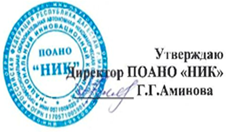 Протокол заседания Педагогического Совета ПОАНО «НИК»от «__» __________20___г. № ____Учебные занятияВремя занятияПерерыв1 пара10.00-11.3010 минут2 пара11.40-13.1020 минут – Перерыв для питания3 пара13.30-15.0010 минут4 пара15.10-16.4010 минут5 пара16.50-18.20